   WELCOME10 Details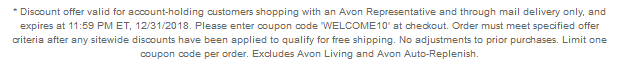 